SOLICITUD DE
MODIFICACIONES
AÑO 2024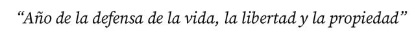 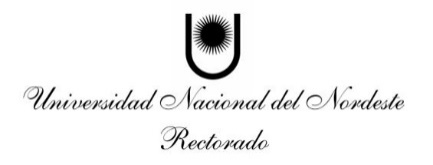 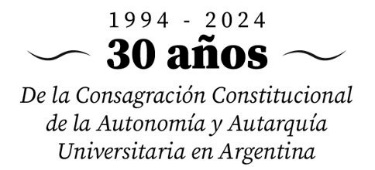 Lugar y fecha:      A la Señora
Secretaria General de Ciencia y Técnica
Dra. Laura C. Leiva
S	/	D:Por medio de la presente solicito a usted, se efectúe cambios de funciones en el proyecto que dirijo, con aplicación desde la presentación de esta solicitud, según la información que a continuación detallo:Código:      	Denominación:      Director/a:      	F. Inicio:      	F. Fin:      Apellido, Nombres:      	DNI Nº:      
Función anterior: 	Función nueva: 
Breve Justificación:      Firma en conformidad de el/la integrante: ……………………………………………………….Apellido, Nombres:      	DNI Nº:      
Función anterior: 	Función nueva: 
Breve Justificación:      Firma en conformidad de el/la integrante: ……………………………………………………….Apellido, Nombres:      	DNI Nº:      
Función anterior: 	Función nueva: 
Breve Justificación:      Firma en conformidad de el/la integrante: ……………………………………………………….Apellido, Nombres:      	DNI Nº:      
Función anterior: 	Función nueva: 
Breve Justificación:      Firma en conformidad de el/la integrante: ………………………………………………………Sin otro particular, me despido de usted muy atte.__________________________________________Firma y Aclaración
Sec. de Investigación de Facultad
o Dirección de InstitutoFirma y Aclaración
Dirección del Proyecto